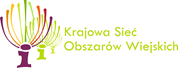 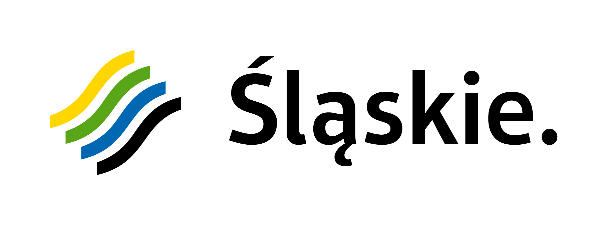 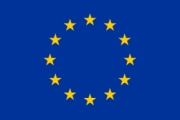 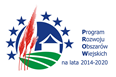         Unia Europejska„Europejski Fundusz Rolny na rzecz Rozwoju Obszarów Wiejskich: Europa inwestująca w obszary wiejskie”Instytucja Zarządzająca Programem Rozwoju Obszarów Wiejskich na lata 2014–2020                 – Minister Rolnictwa i Rozwoju WsiOperacja wspófinansowana ze środków Unii Europejskiej w ramach Schematu II                 Pomocy Technicznej  „Krajowa Sieć Obszarów Wiejskich” Programu Rozwoju Obszarów Wiejskich na lata 2014–2020”Urząd Marszałkowski Województwa Śląskiego informuje,                               iż w ramach pomocy technicznej Programu Rozwoju Obszarów Wiejskich na lata 2014-2020 realizuje operację                                              pn. „Wsparcie funkcjonowania Jednostki Regionalnej KSOW                    w województwie śląskim w 2020 i 2021 roku oraz realizacja Planu operacyjnego KSOW na lata 2020-2021 w zakresie operacji Partnerów KSOW zrealizowanych w 2020 roku.”.Celem realizacji wyżej wymienionej operacji jest zapewnienie odpowiedniego wsparcia dla struktur niezbędnych do obsługi działań wynikających z realizacji KSOW, a także zwiększenie udziału zainteresowanych stron we wdrażaniu inicjatyw na rzecz rozwoju obszarów wiejskich, aktywizacja mieszkańców wsi na rzecz podejmowania inicjatyw w zakresie rozwoju obszarów wiejskich, w tym kreowania miejsc pracy na terenach wiejskich oraz informowanie społeczeństwa i potencjalnych beneficjentów                      o polityce rozwoju obszarów wiejskich i wsparciu finansowym.Planuje się, iż operacja zapewni możliwość sprawnego funkcjonowania podmiotu zaangażowanego w realizację Krajowej Sieci Obszarów Wiejskich w ramach Programu Rozwoju Obszarów Wiejskich na lata 2014-2020. Ponadto operacja wpłynie pozytywnie na wdrażanie inicjatyw na rzecz rozwoju obszarów wiejskich i na aktywizację mieszkańców wsi w zakresie podejmowania inicjatyw rozwijających obszary wiejskie. Operacja przyczyni się także do zapewnienia szerokiej informacji na temat polityki rozwoju obszarów wiejskich i wsparciu finansowym.Operacja jest współfinansowana ze środków Unii Europejskiej                w Schematu II Pomocy Technicznej  „Krajowa Sieć Obszarów Wiejskich” Programu Rozwoju Obszarów Wiejskich na lata              2014–2020”.